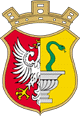 PREZYDENT  MIASTA  OTWOCKAul. Armii Krajowej 5, 05-400 Otwocktel.: +48 (22) 779 20 01 (do 06); fax: +48 (22) 779 42 25www.otwock.pl       e-mail: umotwock@otwock.plWZP.271.61.2019	      Otwock, dnia 21.11.2019 r.                                        - wg rozdzielnika –Dotyczy postępowania o udzielenie zamówienia publicznego na:Odbieranie odpadów komunalnych z nieruchomości, na których zamieszkują mieszkańcy, położonych na terenie miasta Otwocka oraz ich transport do Regionalnej Instalacji Przetwarzana Odpadów Komunalnych.Szanowni Państwo,Uprzejmie informuję, iż do Zamawiającego wpłynęły zapytania dotyczące Specyfikacji Istotnych Warunków Zamówienia (SIWZ) dot. przedmiotowego postępowania.Zamawiający przytacza treść zapytań oraz na podstawie art. 38 ust. 2 Ustawy z dnia 29 stycznia 2004 r., Prawo Zamówień Publicznych (Dz.U. z 2019, 1843), dalej Ustawy p.z.p., udziela wyjaśnień oraz na  podstawie art. 38 ust. 4 ww. Ustawy we właściwym zakresie modyfikuje treść SIWZ jak również na podstawie ww. art. wprowadza modyfikacje stosownie do ogłoszonego postanowienia w sprawie odwołania wykonawcy PreZero Service Centrum Sp. z o.o. w przedmiotowym postępowaniu (sygn. akt: KIO 1914/19).Pytania:- zamieszczono w pliku o nazwie: Pytania_1 stanowiącym załącznik do niniejszego pismaWyjaśnienia:Ad. 1 Zamawiający dokonuje zmian w SIWZ, OPZ oraz projekcie umowy wskazując Instalacje Komunalną zlokalizowaną w miejscowości Studzianki (16-010), przy ul. Spółdzielczej 36. Ad.2Zamawiający nie przewiduje zmiany w przedmiotowym zakresie. Ad. 3W zakres przedmiotu zamówienia nie wchodzi wyposażenie mieszkańców w pojemniki.Ad. 4Zamawiający dopuszcza przeładunek odpadów zgodnie z posiadanymi decyzjami i aktualnie obowiązującymi przepisami prawa. Ad. 5Zamawiający przewiduje możliwość dostarczania odebranych odpadów do wskazanej IK 
w dni robocze, tj. we wszystkie dni za wyjątkiem dni ustawowo wolnych od pracy, w godzinach otwarcia IK.Ad. 6Zamawiający zakłada ciągłość pracy wskazanej IK.Ad. 7Zamawiający nie przewiduje zmiany w przedmiotowym zakresie. Parametry zostały podane 
w Ad. 5.Ad. 8Zamawiający dokonuje zmian w SIWZ, OPZ oraz projekcie umowy wskazując system rozliczenia się z Wykonawcą jako iloczyn masy odebranych odpadów i kosztu ich odbioru od mieszkańca wskazany w formularzu ofertowym przez Wykonawcę. Zamawiający wprowadzi również zakładane masy poszczególnych strumieni odpadów do odebrania przez Wykonawcę. Zmodyfikowany formularz ofertowy stanowi załącznik do niniejszego pisma.Ad. 9Zamawiający dokonuje modyfikacji przedmiotowego punktu poprzez jego wykreślenie zOPZ oraz projektu umowy. Ad. 10W zakres przedmiotu zamówienia nie wchodzi obowiązek zakupu oraz naklejenia naklejek na pojemniki.Ad. 11Wykonawca podczas usługi odbioru odpadów, zgodnie z § 6 ust. 4 i 9 projektu umowy, sprawdza na bieżąco odbierany strumień odpadów, ponadto w przypadku stwierdzenia w pojemnikach lub workach przeznaczonych do selektywnego zbierania odpadów komunalnych, frakcji odpadów niezgodnej z przeznaczeniem w ilości przekraczającej 10% objętości, Wykonawca odbiera odpady i informuje e-mailowo lub faxem, ponadto wykonuje i przesyła do Zamawiającego dokumentację fotograficzną oraz zostawia oznaczenie na workach (naklejkę) świadczącą o braku właściwej segregacji. Powyższy system wyklucza przywołane w pytaniach przypadki. Ad. 12Zamawiający dopuszcza dostarczenie rzeczonych odpadów do Instalacji Komunalnej - 
w workach. Ad. 13Zgodnie z Ad.11, Wykonawca weryfikuje odbierane frakcje. Ad. 14Zamawiający nie przewiduje zmiany w przedmiotowym zakresie. Ad. 15Zamawiający postąpi zgodnie z Ad.1Ad. 16Zamawiający nie przewiduje zmiany w przedmiotowym zakresie. Ponadto, w przypadku kiedy odbiór odpadów z jakiegoś powodu nie będzie możliwy Wykonawca postępuje zgodnie z § 6 ust. 17 – projektu umowy, tj. informuje oraz podejmuje skoordynowane działania z Zamawiającym, mające na celu prawidłową realizację usługi. Ad. 17Zamawiający udzielił odpowiedzi w Ad.6Ad. 18Zamawiający nie przewiduje zmiany w przedmiotowym zakresie. Ad. 19Zamawiający nie przewiduje zmiany w zakresie§ 8 ust. 2 pkt. 3). Jednocześnie Zamawiający wykreśla zapis § 16 ust. 1 pkt. 17), dotyczący kary w wysokości 50 zł, za każdy przypadek nieuprzątnięcia odpadów z PGO. Ad. 20Pytanie nie dotyczy bezpośrednio przedmiotu zamówienia. Ad. 21Zamawiający nie przewiduje zmiany w przedmiotowym zakresie. Ad. 22Zamawiający przewiduje, iż w przypadku wystąpienia kwestii nieuregulowanej niniejszą umową, przy braku porozumienia z Wykonawcą lub w przypadku wątpliwości dotyczących prawidłowego wykonania usługi, mogą zostać zastosowane zapisy § 23 ust. 1 - projektu umowy. Ad. 23Zamawiający nie przewiduje zmiany w przedmiotowym zakresie. Ad. 24Zamawiający nie przewiduje zmiany w przedmiotowym zakresie. Ad. 25Zamawiający nie przewiduje zmiany w przedmiotowym zakresie. Ad. 26Zamawiający nie przewiduje zmiany w przedmiotowym zakresie. Ponadto, w przypadku kar umownych i potrąceń z faktur za realizację umowy Zamawiający zawsze winien posiadać dokumentację potwierdzającą zasadność roszczeń. Ad. 27Zamawiający dokonuje modyfikacji, wykreślając z projektu umowy zapis § 15 ust. 5.Ad. 28Zamawiający wykreśla z zapisu projektu umowy zawartego w § 15 ust. 4, informację o 30 dniowym terminie płatności. Termin płatności (ilość dni) zostanie wprowadzona do umowy stosownie do oferty wybranego Wykonawcy. Ad. 29Zamawiający nie przewiduje zmiany w przedmiotowym zakresie. Ad. 30Zamawiający dokonuje modyfikacji w § 16 ust. 1 pkt 6) projektu umowy, wykreślając słowa „i zagospodarowaniem”. Ad. 31Zamawiający dokonuje modyfikacji zapisu projektu umowy w § 15 ust. 3 zmieniając odniesienie z § 14 ust. 1 – 6 do § 14 ust. 1 – 4.Ad. 32Zamawiający nie przewiduje zmiany w przedmiotowym zakresie. Pytania:- zamieszczono w pliku o nazwie: Pytania_2 stanowiącym załącznik do niniejszego pismaWyjaśnienia:Ad. 1 Zamawiający dokona modyfikacji opisu przedmiotu zamówienia w pkt. 4.10.4 tabela nr 2, poprzez podanie zaktualizowanej ilości pojemników do odbioru na terenie miasta Otwocka. Zaktualizowana tabela dostępna poniżej:Pytania:- zamieszczono w pliku o nazwie: Pytania_3 stanowiącym załącznik do niniejszego pismaWyjaśnienia:Ad. 1 Zamawiający nie przewiduje zmiany w przedmiotowym zakresie. Ad.2Zamawiający nie przewiduje zmiany w przedmiotowym zakresie. Ad. 3Zamawiający nie przewiduje zmiany w przedmiotowym zakresie. Ad. 4Zamawiający nie przewiduje zmiany w przedmiotowym zakresie. Dodatkowo Zamawiający dokonuje:a)modyfikacji opisu przedmiotu zamówienia, SIWZ, oraz projektu umowy w zakresie zmiany nazewnictwa:Było: Regionalna Instalacja Przetwarzania Odpadów KomunalnychJest: Instalacja Komunalna.b)modyfikacji SIWZ, w pkt. VIII 1 w następujący sposób:Było: Oferta musi być zabezpieczona wadium w wysokości: 200 000,00 PLN Jest: Oferta musi być zabezpieczona wadium w wysokości: 100 000,00 PLN c)modyfikacji SIWZ oraz projektu umowy w zakresie zmiany terminów wykonania zamówienia:Było: opracowanie stałego harmonogramu: do 15.11.2019 r.Jest: opracowanie stałego harmonogramu: do 20.12.2019 r.oraz wykreśli zapis dotyczący dostarczenia kompletu worków na selektywną zbiórkę do właścicieli nieruchomości jednorodzinnych: do 31.12.2019 r.d)modyfikacji opisu przedmiotu zamówienia: pkt. 4.3.2. oraz projektu umowy § 6 ust. 2 na następujący:„Wykonawca zobowiązuje się do wykonywania obowiązków, o których mowa w ust. 1, zgodnie z obowiązującymi w Polsce przepisami prawa.”e)modyfikacji opisu przedmiotu zamówienia pkt. 4.5.9. oraz projektu umowy § 9 ust. 9 na następujący:„Wykonawca po każdorazowym otrzymaniu informacji od Zamawiającego, dotyczących potrzeb na określoną ilość dodatkowych worków na selektywną zbiórkę, będzie dostarczał do siedziby Zamawiającego, w terminie 3 dni roboczych od dnia otrzymania tych informacji, dodatkowe ilości worków, określone przez Zamawiającego, uwzględniające potrzeby właścicieli nieruchomości.”f)modyfikacji opisu przedmiotu zamówienia pkt. 4.8.2. – Tab.1 oraz projektu umowy § 13 ust. 2. Tab. 1(ostatnia kolumna), na następujący:„Zabudowa wielorodzinna (zarządzana przez OSM) oraz powyżej 100 mieszkańców”g)modyfikacji opisu przedmiotu zamówienia pkt. 4.8.4. oraz projektu umowy § 13 ust. 4. na następujący:„Harmonogram obejmujący okres od 01.01.2020 r. do 31.12.2020 r. powinien zostać opracowany i przedłożony Zamawiającemu w terminie do dnia 20.12.2019 r.”h)modyfikacji opisu przedmiotu zamówienia pkt. 4.9.5. oraz projektu umowy § 14 ust. 5. na następujący:„Na podstawie danych o ilościach odebranych odpadów komunalnych od właścicieli nieruchomości zamieszkałych, Wykonawca sporządza roczne sprawozdania o masie poszczególnych rodzajów odebranych odpadów komunalnych, w tym odpadów ulegających biodegradacji, oraz sposobie ich zagospodarowania, wraz ze wskazaniem instalacji, do której zostały przekazane odpady komunalne odebrane od właścicieli nieruchomości;”i)Zamawiający dokona modyfikacji opisu przedmiotu zamówienia pkt. 4.9.6. oraz projektu umowy § 14 ust. 6. na następujący:„Wykonawca zobowiązany jest dostarczyć sprawozdanie, o którym mowa w ust. 5 niniejszego paragrafu do Zamawiającego w terminie do końca miesiąca następującego po roku, którego dotyczy. Sprawozdania należy złożyć zgodnie ze wzorem podanym w Załączniku Nr 1 do Rozporządzenia Ministra Środowiska z dnia 26 lipca 2018r.  w sprawie wzorów sprawozdań o odebranych i zebranych odpadach komunalnych, odebranych nieczystościach ciekłych oraz realizacji zadań z zakresu gospodarki odpadami komunalnymi (Dz. U. z 2018r., poz. 1627 ze zm.).”j)modyfikacji projektu umowy poprzez uaktualnienie dzienników ustaw.  k)modyfikacji projektu umowy § 2 ust. 1. pkt. 8) na następujący:„instalacji komunalnej (dalej IK) – rozumie się przez to zakład zagospodarowania odpadów komunalnych;”l)modyfikacji projektu umowy w zakresie ujednolicenia nazewnictwa ustępów i numeracji punktów.  ł)modyfikacji § 3 ust. 7. projektu umowy, na następujący:„Szacowana masa odpadów komunalnych z terenu miasta Otwocka do odbioru w roku 2020 wynosi:Niesegregowane (zmieszane) odpady komunalne – 9493,88 Mg;Odpady wielkogabarytowe –  371,73 Mg;Odpady ulegające biodegradacji, w tym odpady zielone – 2132,33 Mg;Zużyte urządzenia elektryczne i elektroniczne – 1,61 Mg;Szkło – 470,52 Mg;Papier i tektura – 615,73 Mg;Tworzywa sztuczne wraz z metalami i odpadami wielomateriałowymi – 725,00 Mg.”m)modyfikacji projektu umowy § 15 ust. 7. poprzez dodanie zapisu:„Wykonawca oświadcza, że numer rachunku bankowego wskazany na fakturach wystawionych w związku z realizacją umowy jest numerem podanym do Urzędu Skarbowego i jest właściwym dla dokonania rozliczeń na zasadach podzielonej płatności (splitpayment), zgodnie z przepisami ustawy z dnia 11 marca 2004 r. o podatku od towarów i usług (Dz. U. z 2018 r., poz. 2174 ze zm.)”.”Zamawiający załącza zmodyfikowany projekt umowy jako załącznik do niniejszego pisma.Dodatkowo Zamawiający na podstawie art. 38 ust. 4 w związku z art. 12a ust. 2 pkt. 1 Ustawy p.z.p., dokonuje następującej modyfikacji SIWZ:Pkt XI. Ust 1 i 2 SIWZ otrzymują następujące brzmienie: Ofertę należy złożyć w terminie 09.12.2019 r., godz. 10:00 Otwarcie ofert nastąpi w dniu 09.12.2019 r., o godzinie 10:30pojemność pojemnika          [dm3]Ilość pojemników na odpady zmieszane [szt.]Ilość pojemników na plastik/metal [szt.]Ilość pojemników na szkło [szt.]ilość pojemników na odpady bio [szt.]ilość pojemników na papier [szt.]12057301010201024019201301602001407001500001100790350250250310